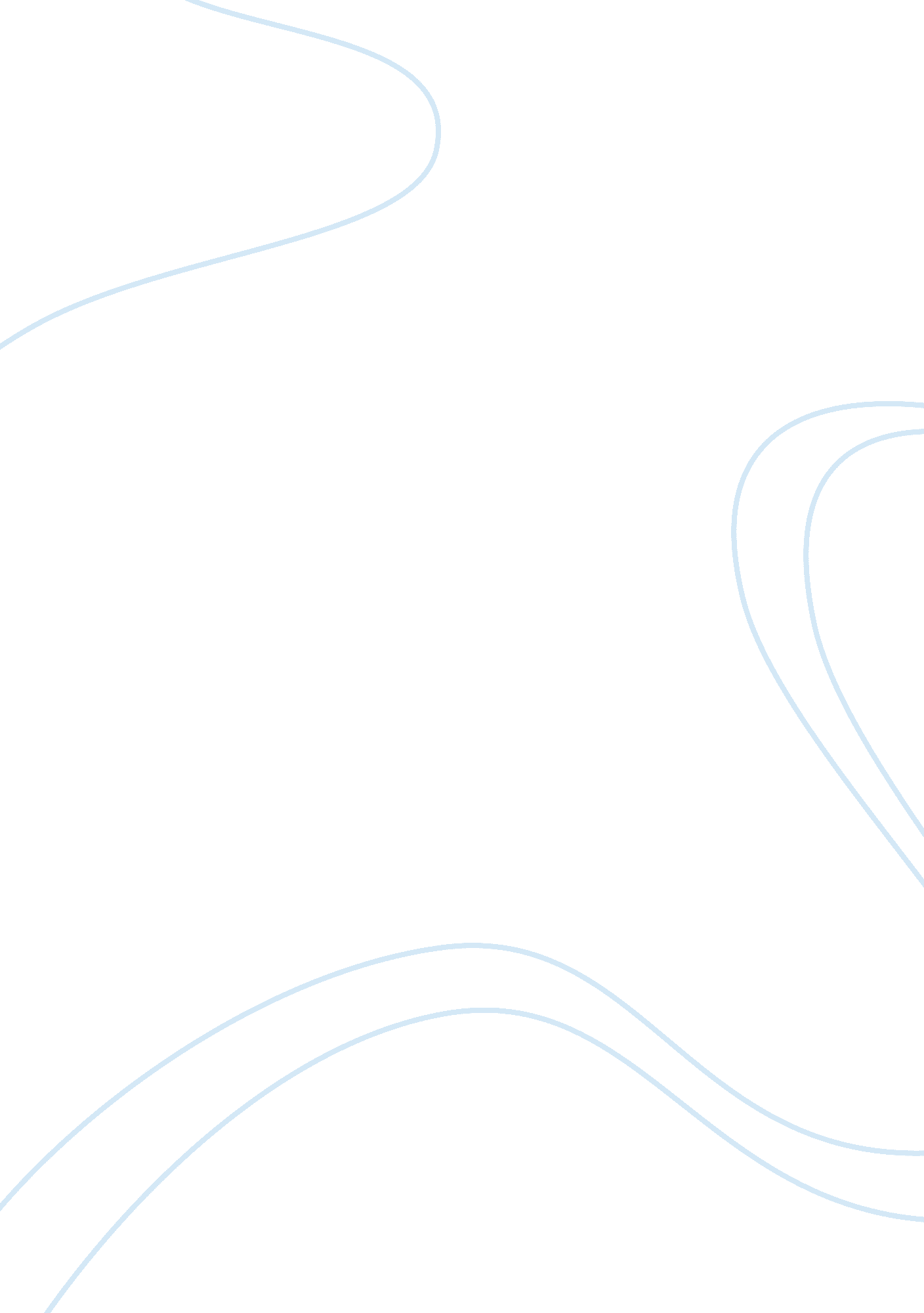 Free essay about a proposalEconomics, Currency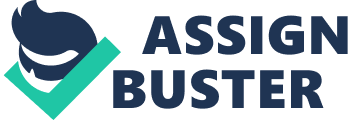 \n[toc title="Table of Contents"]\n \n \t Dear XYZ: \n \t PAGE \n \t Teaching Faculty6 \n \t REFERENCES. 8 \n \n[/toc]\n \n (Address where the letter has to be submitted) Dear XYZ: Bitcoins or physical exchange of cash is an important exchange element of contemporary times. A proper plan emphasizing on the practice can certainly help a capitalist to get familiar with the methods, rules and techniques involved in Bitcoin business. 
Individuals need to have a firm grip on it not just for the sake of information but also as a modified exchange of professional life. I think, we can make them practice soon after giving the necessary instructions and guidelines. A proper course needs to be formulated. I have worked on this idea for the dissemination. Please assist me in this regard. 
Sincerely, For 
Bitcon or physical exhnage of money (class) 
(2013-20xx) 
TABLE OF CONTETS PAGE INFORMATIVE ABSTRACT 4 
INTRODUCTION5 
Overview5 
Background5 
Statement of the Problem5 
Need5 
Significance5 
PROPOSED PLAN.. 6 
Methodology.. 6 Teaching Faculty6 Feasibility6 
Impacts6 
Expected Advantages. 6 
CONCLUSION. 7 REFERENCES. 8 INFORMATIVE ABSTRACT 
Bitcon or physical exchange of money is a very important part of the studies and professional training. Without that, the contemporary businessman can’t grip and learn the technicalities of the professional and practical world. This is the stage where they can take a start and practice in order to improve their skill and built abilities to do it uniquely. 
At present times the first world countries like the United Stated and United Kingdom are much more interested in the development of an innovative and globally efficient mode of currency. The reason as illustrated in a FATF report is the intentional or otherwise negligence of client due diligence by legal professionals. I therefore have formulated a plan to introduce this course. 
INTRODUCTION 
Overview; 
The global economy needs a separate currency to overcome the threat of corruption in reference to the issuance and exchange of the same. The introduction of Bitcoin currency is a solution to the concern that secures the value of currency with less involvement of Government, banks and other financial institutes. 
Background 
Over the time, the importance and need of security through technology has been elevated, even in the spectrum of exchange. The economies of first world countries are prone to exchange to produce a secure exchange medium (FATF). 
Statement of the Problem 
Our Currency exchange lacks the most important feature and that is secured against corruption. Economies cannot devise a foolproof mode to remove the possibility of corruption. Hence, in an effort to devise an alternative, an analysis based proposition of Bitcoin exchange business is presented for review along with a proper plan and methodology. 
Need 
Complete awareness of the evaluation of the innovative currency is essential. Bitcoin is an online currency mode than allows earning of bitcoins with mining at bitcoin. org with complete information of checkout sites that accept bitcoin currency, such as spendbitcoins. com 
Significance 
This is very important especially in the age of technology. It is an essential step to learn and then exercise the exchange for secure currency business exchange of the future. This would in a way, help in the development of our country as well. 
PROPOSED PLAN 
Methodology 
Introduction and dissemination of bitcoin in public are essential to gain a first-hand opinion of the medium. Selected business structures, vendors and customers will be proposed the medium to construct a complete circle of exchange. Hence, in this way fair test for evaluation of the limitations, strengths and weaknesses can be practiced to observe implication of currency in everyday life; business organizations can also be included in the study. This would make it interesting and connecting with the users. 
Support; 
Since Bitcoin is a modern technological medium of currency, complete briefing on usage and payout are to be explained to the consumers. As the medium is an innovative exchange mode, so the selected test consumers will be of young generation, as they are more open to changes and challenges. In such a case, Web based intros can be a great help. Other than that, Bitcoin support can coordinate the barter with consumers and link them together. 
Feasibility 
The plan is purely made to impart and secure the currency exchange business. In this way, economies are proposing a medium to learn the tactics of exchange security and other dimensions of financial protection. This would help economies a lot in having a successful future regarding the business exchange. Currency is the core asset of an economy or to any organization that grants success to an economy. The skills and insights of the proposed plan can be used to gain an insight on the proposition. 
Impacts 
Every innovation has positive or consequent impacts on the subject. As evident is the fact that currency exchange is the most significant and a major part of an economy. Thus, testing of the proposition in controlled spectrum will enable to review and overcome the weaknesses or limitation of the medium for efficient modification to add value. 
Expected advantages 
Pertaining to the significance of the subject, the advantages of innovative currency business exchange cannot be summoned up in a few lines. However, precisely, this will add to the knowledge and boost the chances of consideration of medium for secure public use. In such a manner, the young generation will be able to filter out at this age if they have this aptitude or not or if this falls in their interests. A great changing environment would encourage them to learn and grow constructively. 
CONCLUSION 
The importance of currency exchange business cannot be ignored. It is very much significant from other dimensions of economic development. Hence, its protection and safe inclusion is mandatory in this age of technology. FATF illustrated the establishment of treaty, arrangement or other mechanism for mutual legal assistance or information exchange a solution for the predicted problems, This plan would therefore help to learn and explore the dimensions of economic development. The impacts and advantages are related to the ultimate success of the medium, as well as our institute and country. 
REFERENCES 
(FATF), Financial Action Task Force. Money Laundering Using . Online. Paris: Financial Actio Task Force (FATF), 2010. 
FATF. FATF IX Special . FATF Standards . Online: www. fatf-gafi. org/recommendations , 2012. 
Money Laundering and Terrorist Financing Vulnerabilities of Legal Professionals. the global anti-money laundering (AML) and counter-terrorist financing (CFT) standard. . Online: www. fatf-gafi. org , 2013. 
Act, Bank Secrecy. " DSC Risk Management Manual of Examination Policies." Online. 2010. 
Rupa Duttagupta, Gilda Fernandez and Cem Karacadag. Moving to a Flexible Exchange Rate, How, When, and How Fast? International Monetary Fund. Online: IMF publications, , 